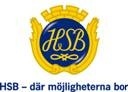 Timmerkojans medlemsblad2021-09-21Cyklar och alla liknande fordon ( el-cyklar och el-spark cyklar) skall förvaras i cykelrummen.Uppskattad höstträff genomfördes den 10 september. Se bilder på föreningens hemsida.Ha gärna en extranyckel hos en betrodd granne utifall olyckan skulle vara framme och du blir utelåst.